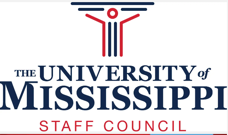 ◄ Dec 2021January 2022January 2022January 2022January 2022January 2022Feb 2022 ►SunMonTueWedThuFriSat1 New Year's Day2 3 4 5 6 7 8 9 10 11 12 13 14 15 16 17 Martin Luther King Jr.18 19 20 21 22 23 24 25 26 27 28 29 30 31 ◄ Jan 2022February 2022February 2022February 2022February 2022February 2022Mar 2022 ►SunMonTueWedThuFriSat1 2 Groundhog Day3 4 5 6 7 8 9 10 11 12 13 Super Bowl14 Valentine's Day15 16 17 18 19 20 21 Presidents Day22 23 24 25 26 27 28 ◄ Feb 2022March 2022March 2022March 2022March 2022March 2022Apr 2022 ►SunMonTueWedThuFriSat1 2 Ash Wednesday3 4 5 6 7 8 Int'l. Women's Day9 10 11 12 13 Daylight Saving Begins14 15 16 17 Saint Patrick's Day18 19 20 Start of Spring (Spring Equinox)21 22 23 24 25 26 Earth Hour27 28 29 30 31 ◄ Mar 2022April 2022April 2022April 2022April 2022April 2022May 2022 ►SunMonTueWedThuFriSat1 2 3 4 5 6 7 8 9 10 11 12 13 14 Holy Thursday15 Good Friday16 17 Easter18 Tax Day (Taxes Due)19 20 21 22 Earth Day23 24 25 26 27 Administrative Professionals28 29 Arbor Day30 ◄ Apr 2022May 2022May 2022May 2022May 2022May 2022Jun 2022 ►SunMonTueWedThuFriSat1 2 3 4 Noon – UM Red & Blue Celebration – Ford Center5 Cinco De Mayo6 7 8 Mother's Day9 10 11 12 13 14 15 16 17 18 19 20 21 Armed Forces Day22 23 24 25 26 27 28 29 30 Memorial Day31 Staff Appreciation Week◄ May 2022June 2022June 2022June 2022June 2022June 2022Jul 2022 ►SunMonTueWedThuFriSat1 Staff Appreciation Week2 Staff Appreciation Week3 Staff Appreciation Week4 5 6 7 8 9 10 11 12 13 14 Flag Day15 16 17 18 19 Father's Day20 21 Start of Summer (Summer Solstice)22 23 24 25 26 27 28 29 30 ◄ Jun 2022July 2022July 2022July 2022July 2022July 2022Aug 2022 ►SunMonTueWedThuFriSat1 2 3 4 Indep. Day5 6 7 8 9 10 11 12 13 14 15 16 17 18 19 20 21 22 23 24 25 26 27 28 29 30 31 ◄ Jul 2022August 2022August 2022August 2022August 2022August 2022Sep 2022 ►SunMonTueWedThuFriSat1 2 2:00-3:30 p.m. - New Member Orientation3 4 5 6 7 8 9 10 11 9:15-10:15 a.m. & 1:00-3:00 p.m. - Annual Ice Cream Social – Farrington Gallery – Bryant Hall12 13 14 15 16 17 18 19 20 21 22 23 24 25 26 27 28 29 30 12:30-2:00 p.m. – Executive Board Meeting31 9:00 a.m. - Exec Board Meeting with Chancellor◄ Aug 2022September 2022September 2022September 2022September 2022September 2022Oct 2022 ►SunMonTueWedThuFriSat1 2:00-3:00 p.m. - Staff Council monthly meeting2 3 4 5 Labor Day6 7 8 9 10 11 Patriot Day12 13 10:00-1:00 - Employee Benefits & Wellness Fair – Union Ballroom14 15 16 17 18 19 20 21 22 Start of Fall (Autumnal Equinox)23 24 25 26 27 28 29 30 ◄ Sep 2022October 2022October 2022October 2022October 2022October 2022Nov 2022 ►SunMonTueWedThuFriSat1 2 3 4 12:30-2:00 p.m. – Executive Board Meeting5 6 Exec Board Meeting with Chancellor7 8 9 10 Columbus Day11 12 13 11:00 a.m. - Staff Council monthly meeting – 100 Powers Hall 14 15 16 17 18 19 20 21 22 23 24 25 26 27 28 29 30 31 Halloween◄ Oct 2022November 2022November 2022November 2022November 2022November 2022Dec 2022 ►SunMonTueWedThuFriSat1 12:30-2:00 p.m. – Executive Board Meeting2 3 9:00 a.m. - Exec Board Meeting with Chancellor4 5 6 Daylight Saving Time Ends7 8 Election Day9 10 11:00 a.m. - Staff Council monthly meeting – 100 Powers Hall 11 Veterans Day12 13 14 15 16 17 18 19 20 21 22 23 10:30-12:30 – Holiday Luncheon – Union Ballroom24 Thanksgiving DayUM Offices Closed9:00 a.m. - 7th Annual Turkey Trot–South Campus Rail Trail25 UM Offices Closed26 27 28 29 12:30-2:00 p.m. – Executive Board Meeting30 ◄ Nov 2022December 2022December 2022December 2022December 2022December 2022Jan 2023 ►SunMonTueWedThuFriSat1 9:00 a.m. - Exec Board Meeting with Chancellor2 UM Classes End3 4 5 UM Final Exams6 UM Final Exams7 UM Final Exams8 11:00 a.m. - Staff Council monthly meeting – 100 Powers HallUM Final Exams9 UM Final Exams10 11 12 13 14 9:00-10:30 a.m. – Holiday Reception-Ford Center15 16 Tentative date – UM’s Annual Books & Bears 17 18 19 20 21 Start of Winter (Winter Solstice)UM Offices Closed22 UM Offices Closed23 UM Offices Closed24 25 Christmas26 UM Offices Closed27 UM Offices Closed28 UM Offices Closed29 UM Offices Closed30 UM Offices Closed31 